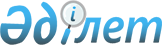 О признании утратившим силу постановления акимата Северо-Казахстанской области от 10 сентября 2008 года N 261 "Об ограничении хозяйственной деятельности на территории государственных природных заказников (зоологических) "Мамлютский", "Смирновский", "Согровский"Постановление акимата Северо-Казахстанской области от 25 апреля 2017 года № 153. Зарегистрировано Департаментом юстиции Северо-Казахстанской области 11 мая 2017 года № 4178      В соответствии со статьями 27, 50 Закона Республики Казахстан от 06 апреля 2016 года "О правовых актах", акимат Северо-Казахстанской области ПОСТАНОВЛЯЕТ:

      1. Признать утратившим силу постановление акимата Северо-Казахстанской области "Об ограничении хозяйственной деятельности на территории государственных природных заказников (зоологических) "Мамлютский", "Смирновский", "Согровский" от 10 сентября 2008 года N 261 (опубликовано 15 октября 2008 года в газете "Северный Казахстан", зарегистрировано в Реестре государственной регистрации нормативных правовых актов за № 1691).

      2. Контроль за исполнением настоящего постановления возложить на курирующего заместителя акима Северо-Казахстанской области.

      3. Настоящее постановление вводится в действие со дня его первого официального опубликования.


					© 2012. РГП на ПХВ «Институт законодательства и правовой информации Республики Казахстан» Министерства юстиции Республики Казахстан
				
      Аким 
Северо-Казахстанской области

К. Аксакалов
